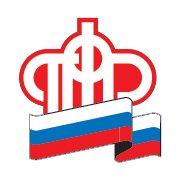 Государственное учреждение – Управление Пенсионного фонда Российской Федерации в Боровичском районеНовгородской области (межрайонное)О представлении страхователями сведений по форме СЗВ-ТД в новом формате с 1 августа 2021 годаУПФР в Боровичском районе доводит до сведения страхователей о том, что Постановлением Правления ПФ РФ от 27.10.2020 № 769п «О внесении изменений в постановление Правления Пенсионного фонда Российской Федерации от 25 декабря 2019 г. № 730п» внесены изменения в форму «Сведения о трудовой деятельности зарегистрированного лица (СЗВ-ТД)», в Порядок её заполнения и электронный формат сведений формы СЗВ-ТД.В форму СЗВ-ТД добавлен новый раздел «Сведения о работодателе, правопреемником которого является страхователь». Его нужно заполнять при представлении или необходимости корректировки сведений, которые ранее подавал правопредшественник.В форме СЗВ-ТД появилась графа «Работа в районах Крайнего Севера/Работа в местностях, приравненных к районам Крайнего Севера». Если работник относится к этим категориям, в графе необходимо поставить код «РКС» или «МКС».В графе 6 - «Код выполняемой функции» (графа обязательная для заполнения) следует указывать пять цифр, в формате «XXXX.X», где:- первые четыре цифры - четырехзначный код группы занятий из классификатора «ОК 010-2014 (МСКЗ-08). Общероссийский классификатор занятий» (далее – ОКЗ),- пятый знак - контрольное число (из ОКЗ).Кодирование трудовой функции работника производится на основе анализа его должностных обязанностей, изложенных в должностной инструкции, и их сопоставления с кодификаторами. В случае выполнения работником нескольких трудовых функций, попадающих по различные коды ОКЗ, кодирование может осуществляться по основной трудовой функции.В новой форме СЗВ-ТД исключен реквизит «Отчетный период». Теперь нет необходимости указывать период, за который подается отчет.Новый альбом форматов документов ПФР 2.61д от 01.07.2021 размещен на официальном сайте ПФР (https://pfr.gov.ru/) в разделе «Главная/Дополнительная информация/Формы и форматы документов ПФР». Новая форма СЗВ-ТД опубликована в составе указанного альбома форматов (AF.2.61d.zip) по следующему адресу внутри zip-архива: АФ.2.61д\Формы\ЭТК\СЗВ-ТД_2020-09-26.xlsx.В настоящее время страхователь может сдать сведения СЗВ-ТД, как в новом, так и в старом форматах.С 1 августа 2021 года  ПФР будет принимать сведения СЗВ-ТД только в новом формате.